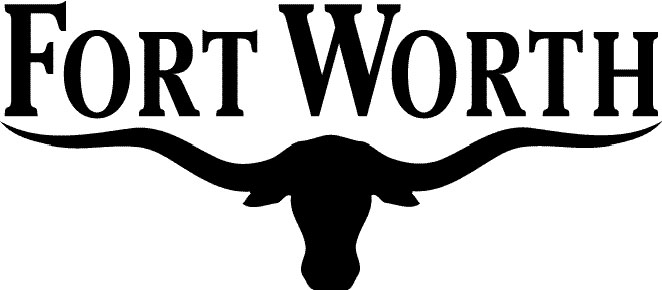 REQUEST TO SEE FINANCIAL STATEMENT(Required by Local Government Code Section 145.007(b))Financial Statement requested (list one only):	Ann ZadehDate:	8/16/2017												Name:		Fin Smith											Address:	111 West Monroe Suite 602 Phoenix, AZ, 85003								Representing:		David Petersen						